Publicado en Madrid el 03/11/2017 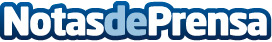 Sandra Marcos estrena tienda onlineLa decoradora y diseñadora de interiores celebra el primer aniversario de su tienda física en Madrid con el lanzamiento de su e-commerce. Una amplia gama de artículos de los más variados estilos y precios ya están disponibles en www.sandramarcos.com/tienda-onlineDatos de contacto:Ana VázquezNota de prensa publicada en: https://www.notasdeprensa.es/sandra-marcos-estrena-tienda-online_1 Categorias: Interiorismo Emprendedores Logística E-Commerce Recursos humanos http://www.notasdeprensa.es